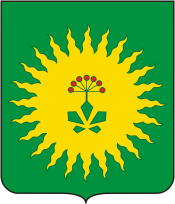 АНУЧИНСКОМУРАЙОНУ85 лет(мероприятия, посвященные юбилею Анучинского МР)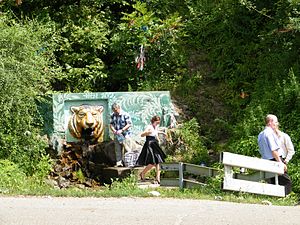 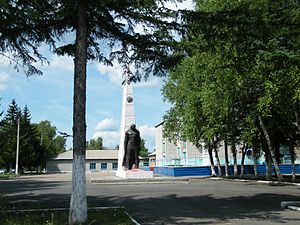 МБОУ школа с. НовогордеевкаВЫСТАВКАФОТОГРАФИЙ«Анучинскому району- 75 лет»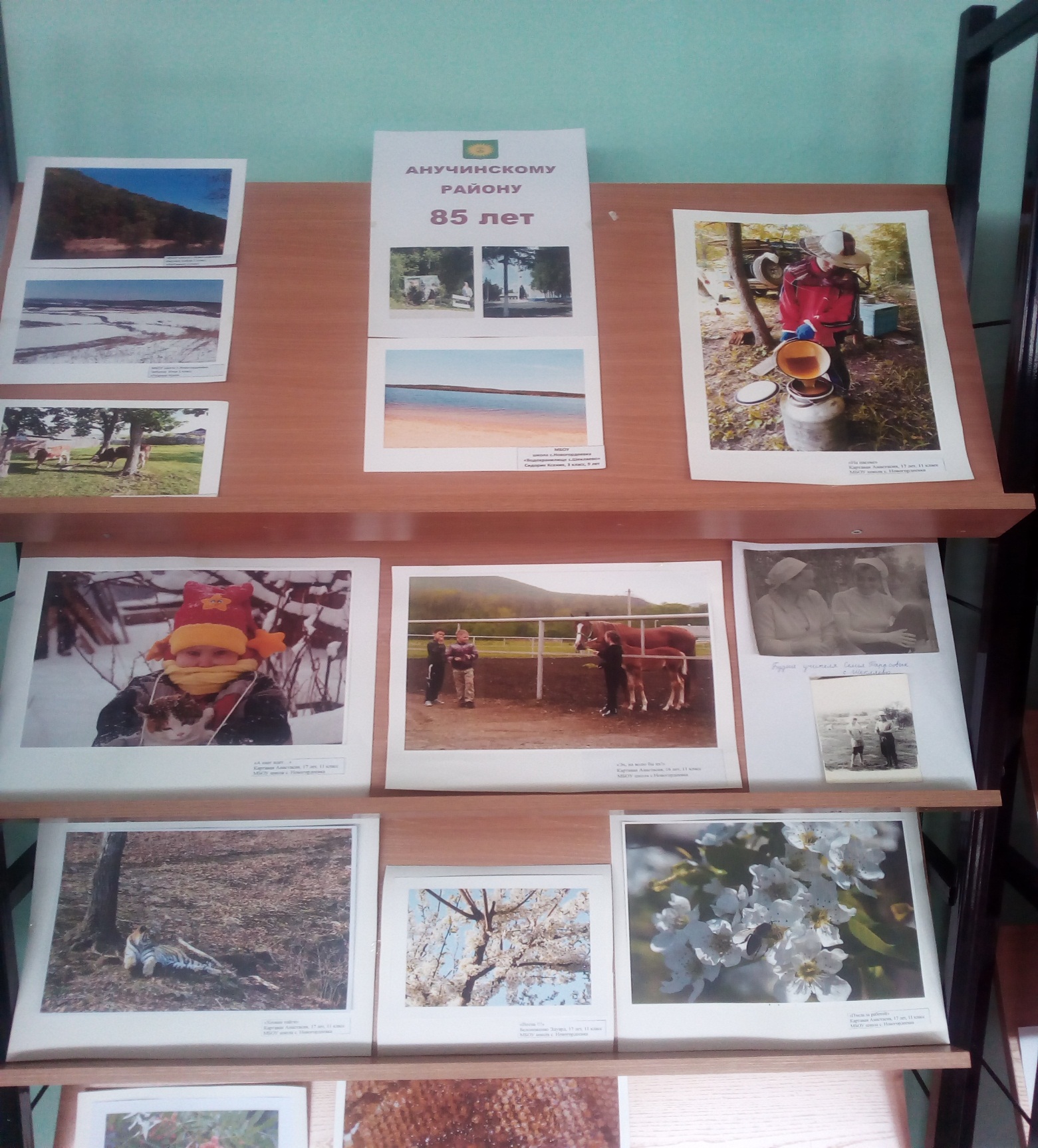 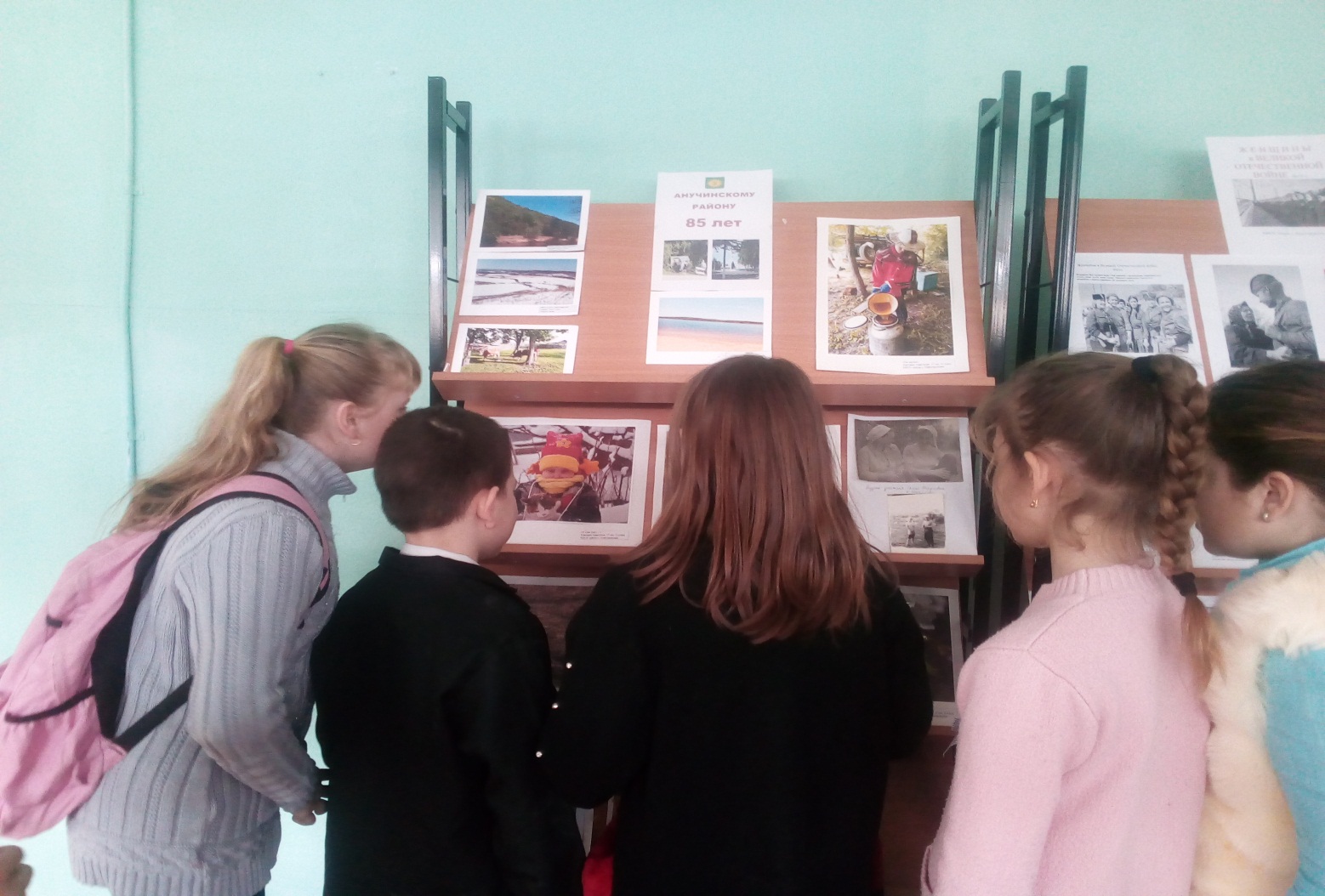 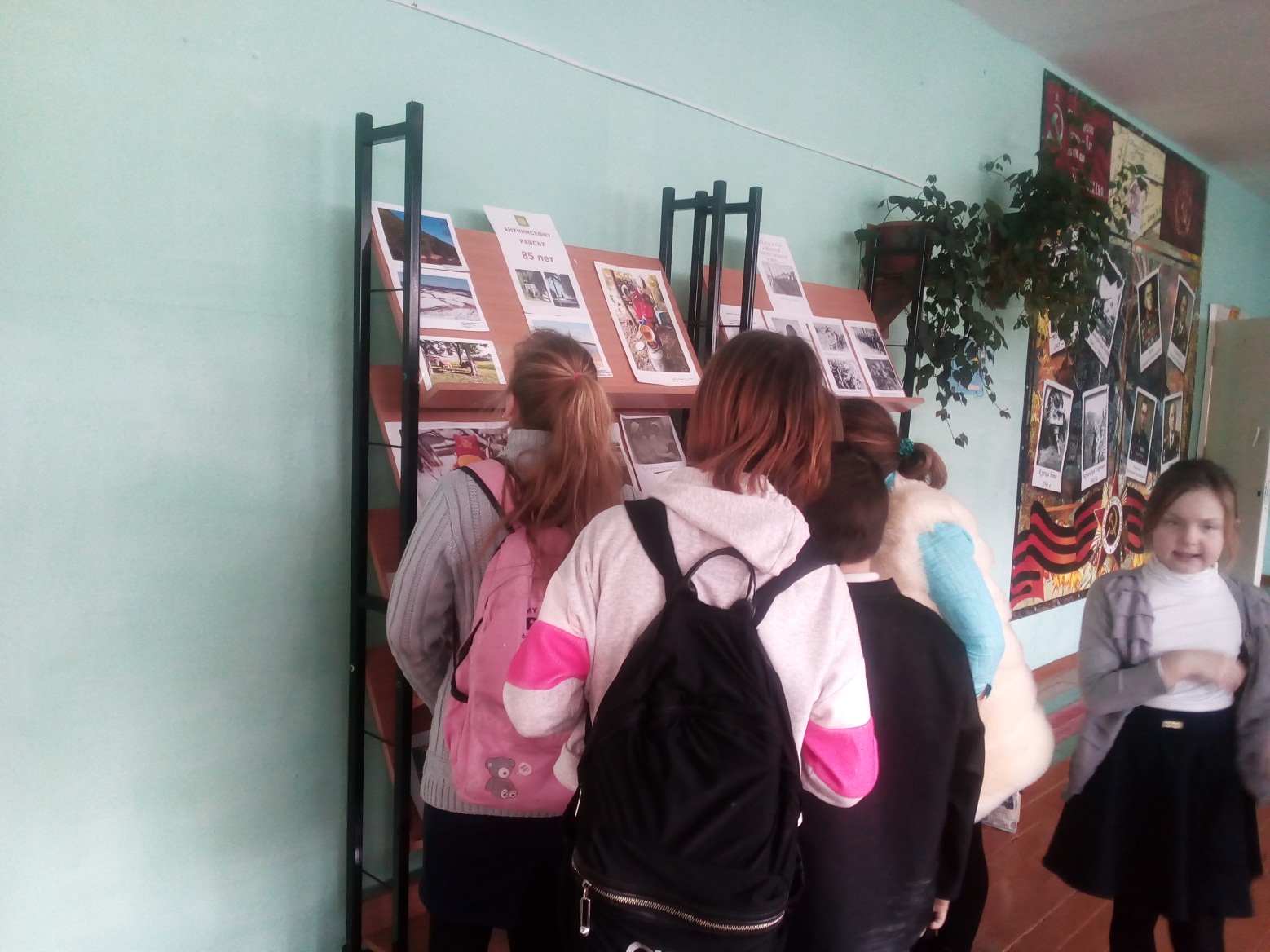 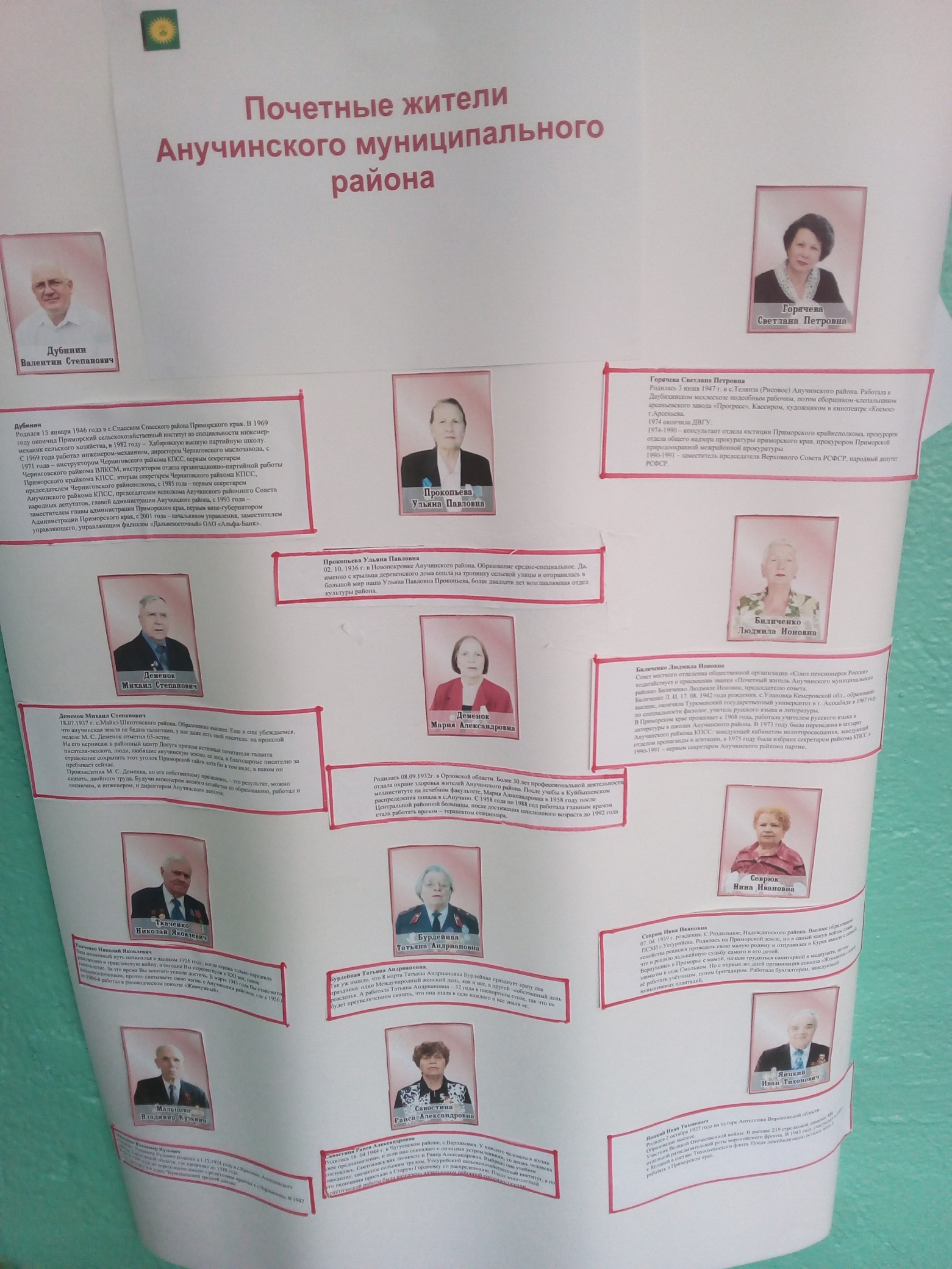 Классный час(3 класс, 17 марта 2020г)« Почётные жители Анучинского района»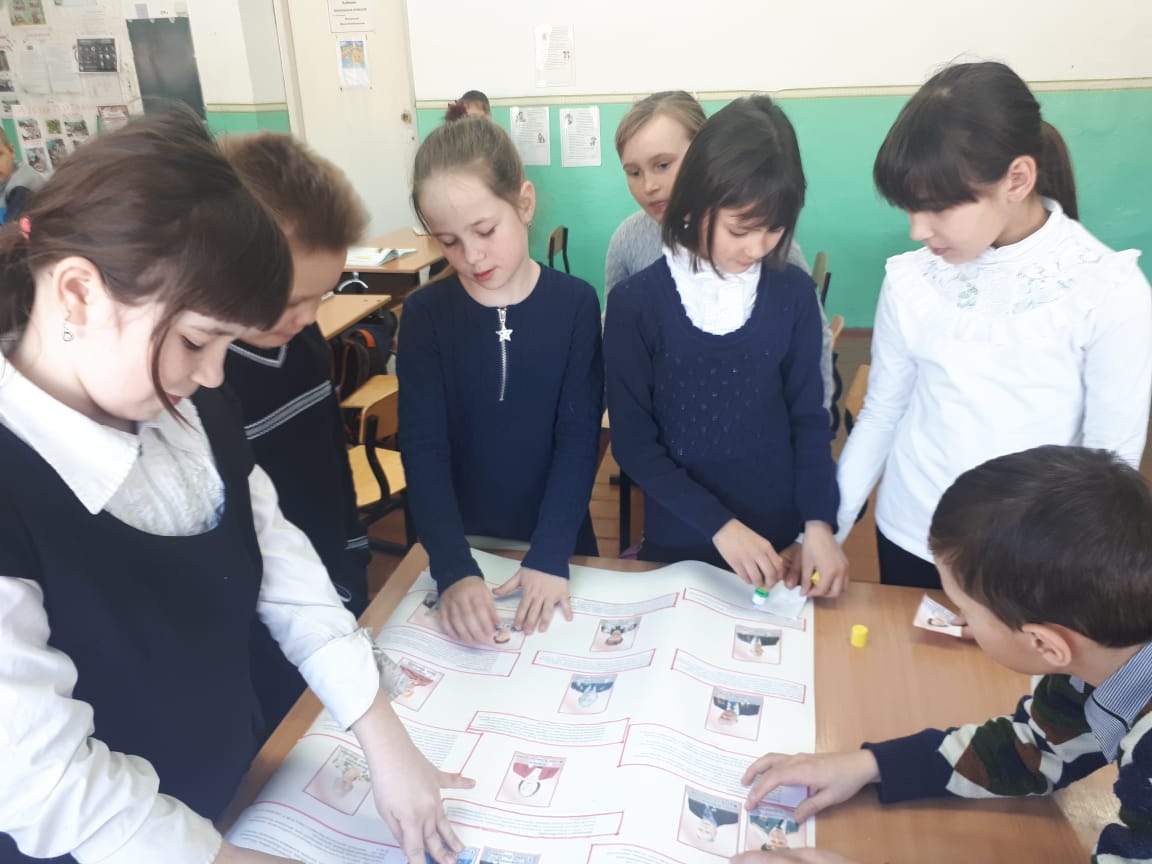 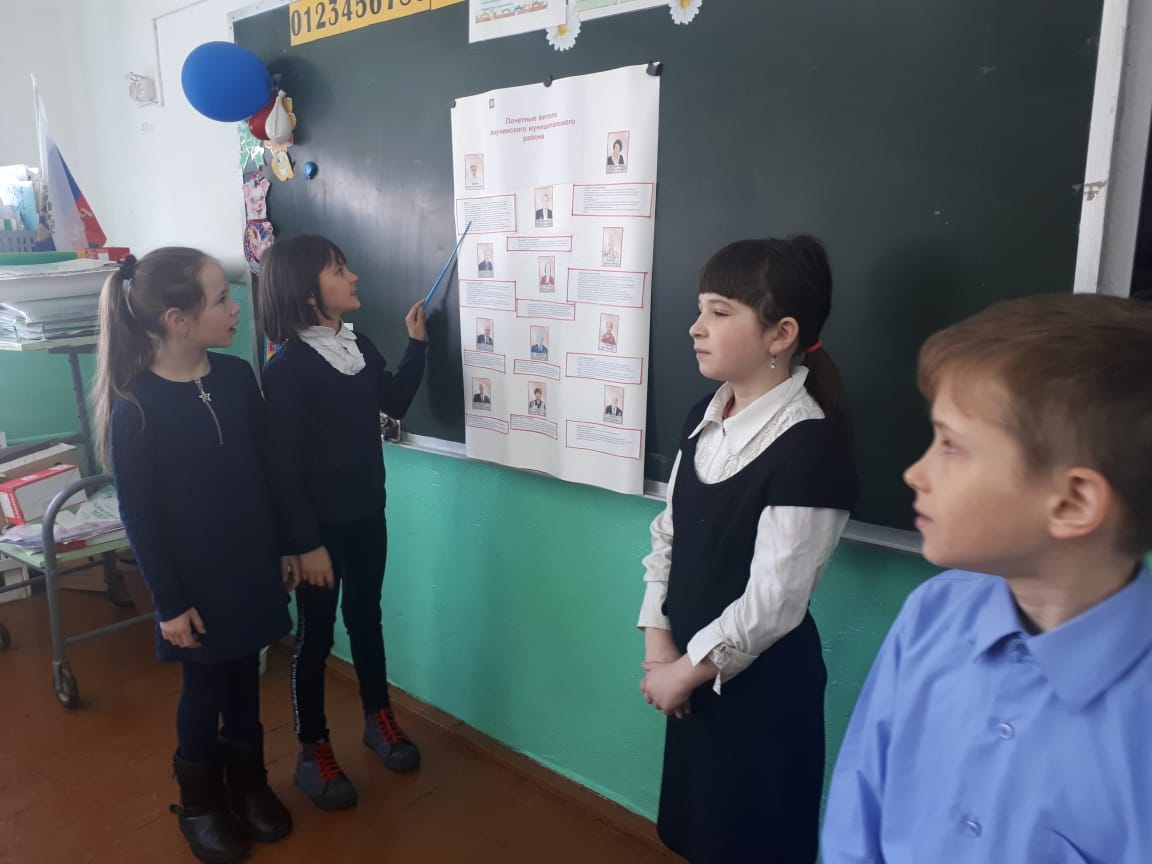 Встреча старшеклассников школы с депутатом Думы Анучинского МО(8-11кл, 19 марта 2020г.)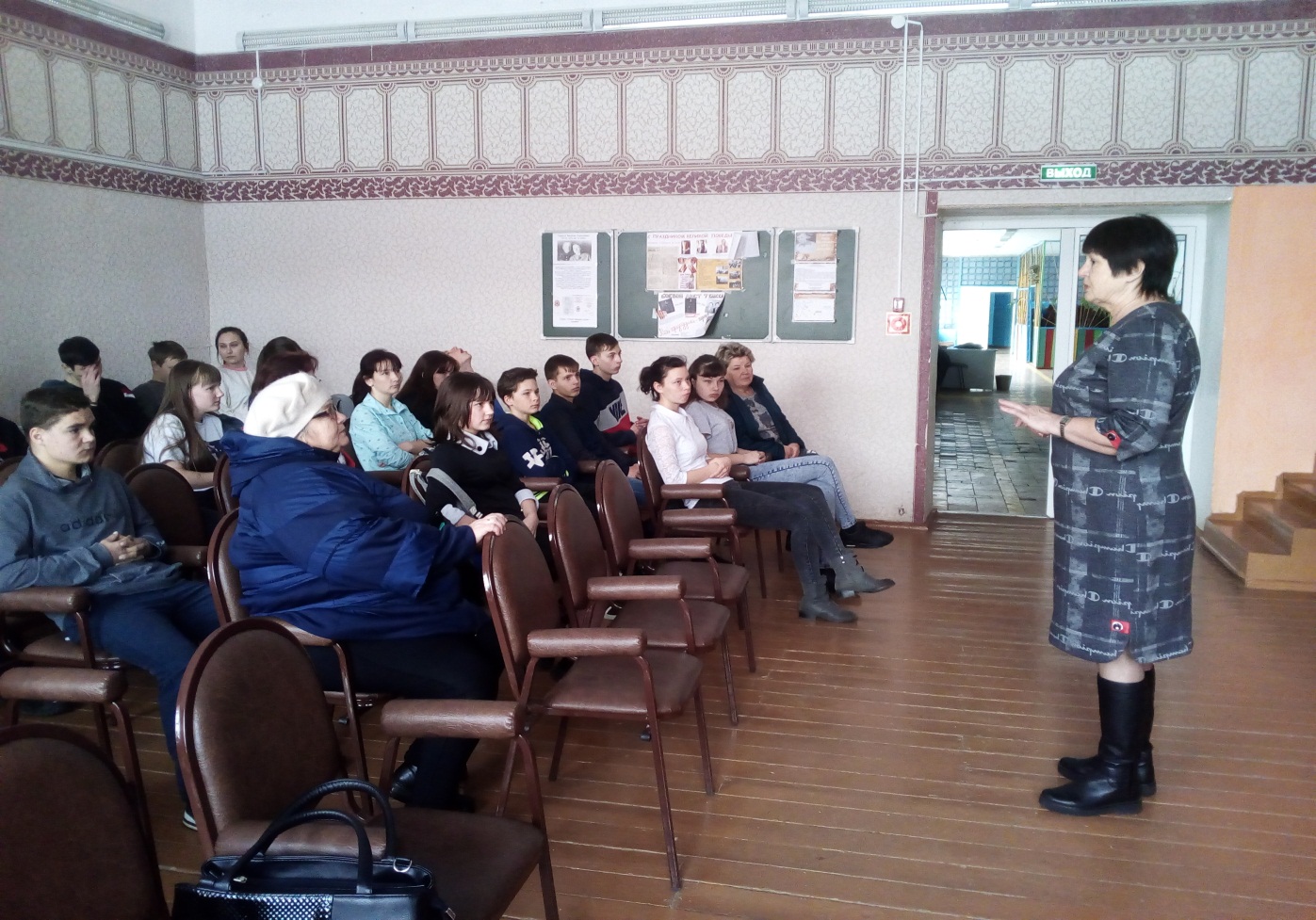 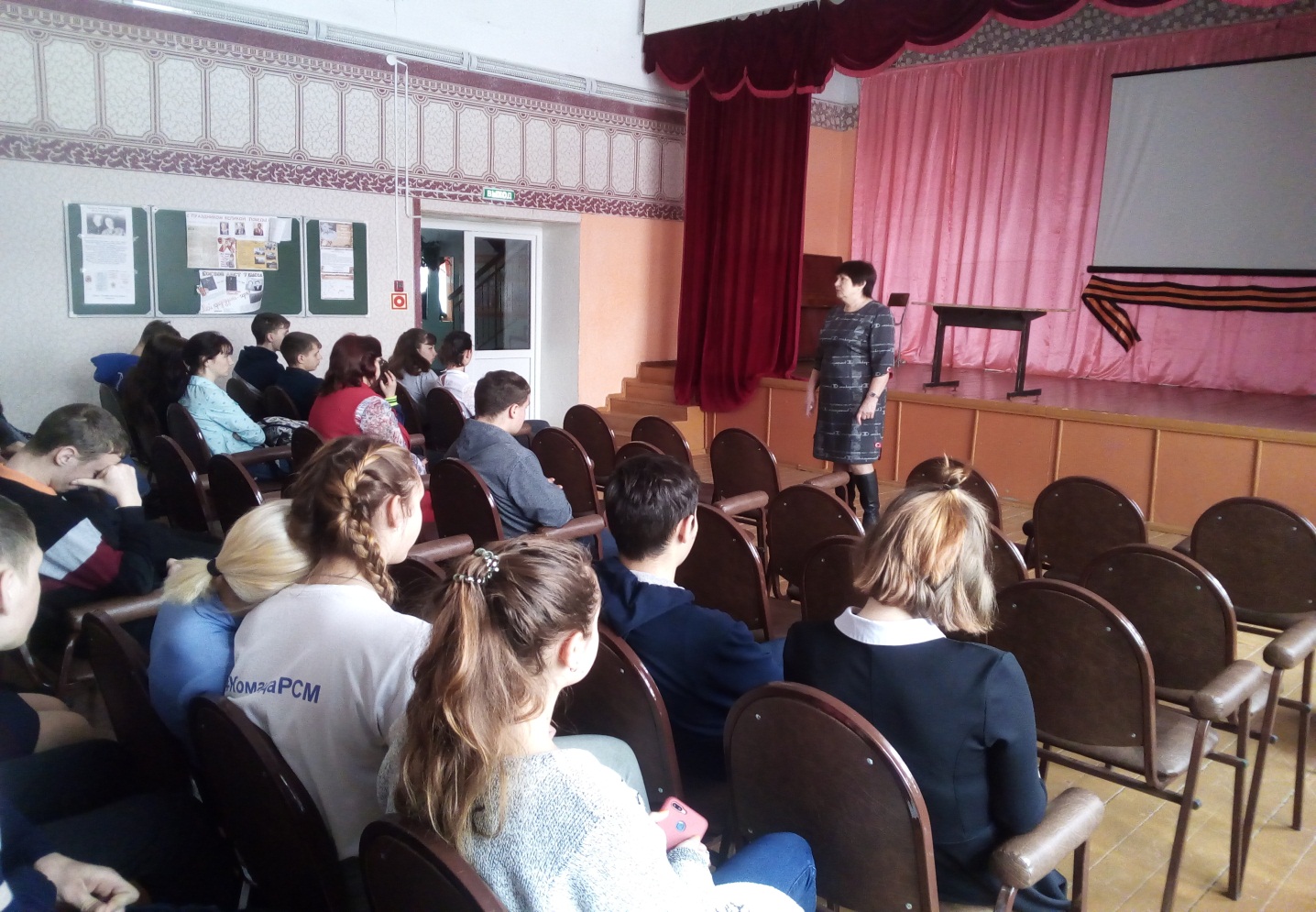 Спортивные соревнования(волейбол, 7-8 классы, 20 марта 2020г)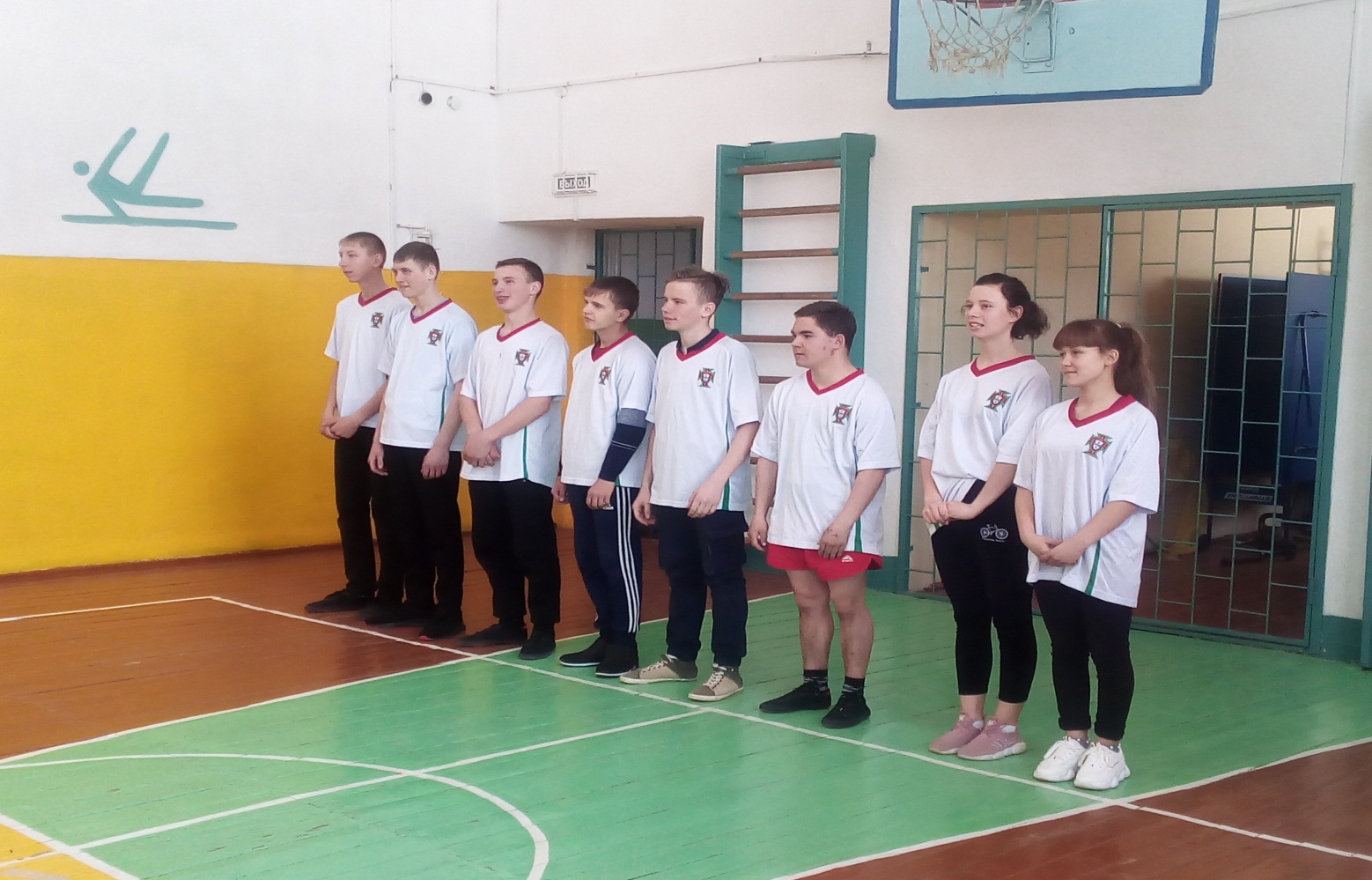 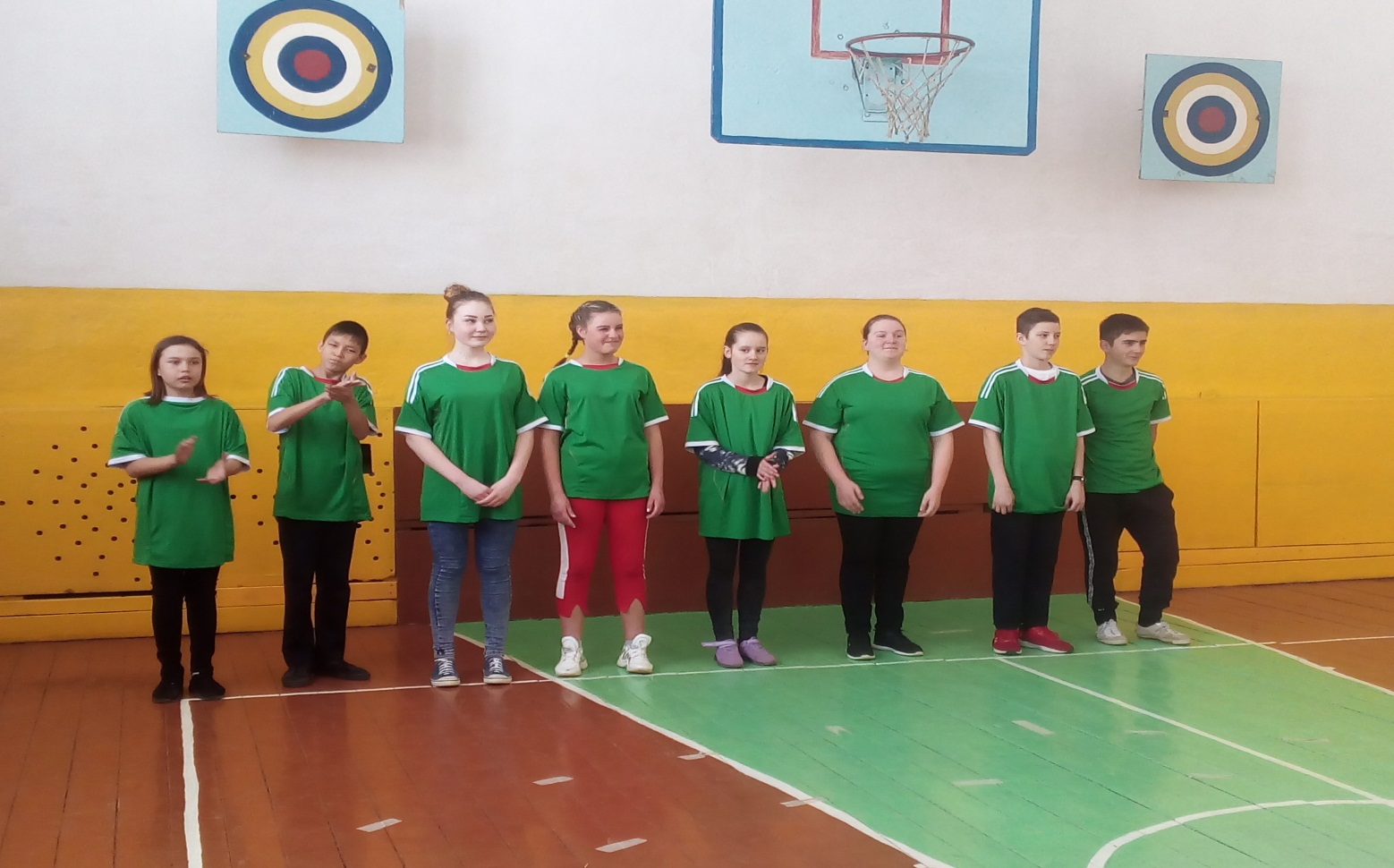 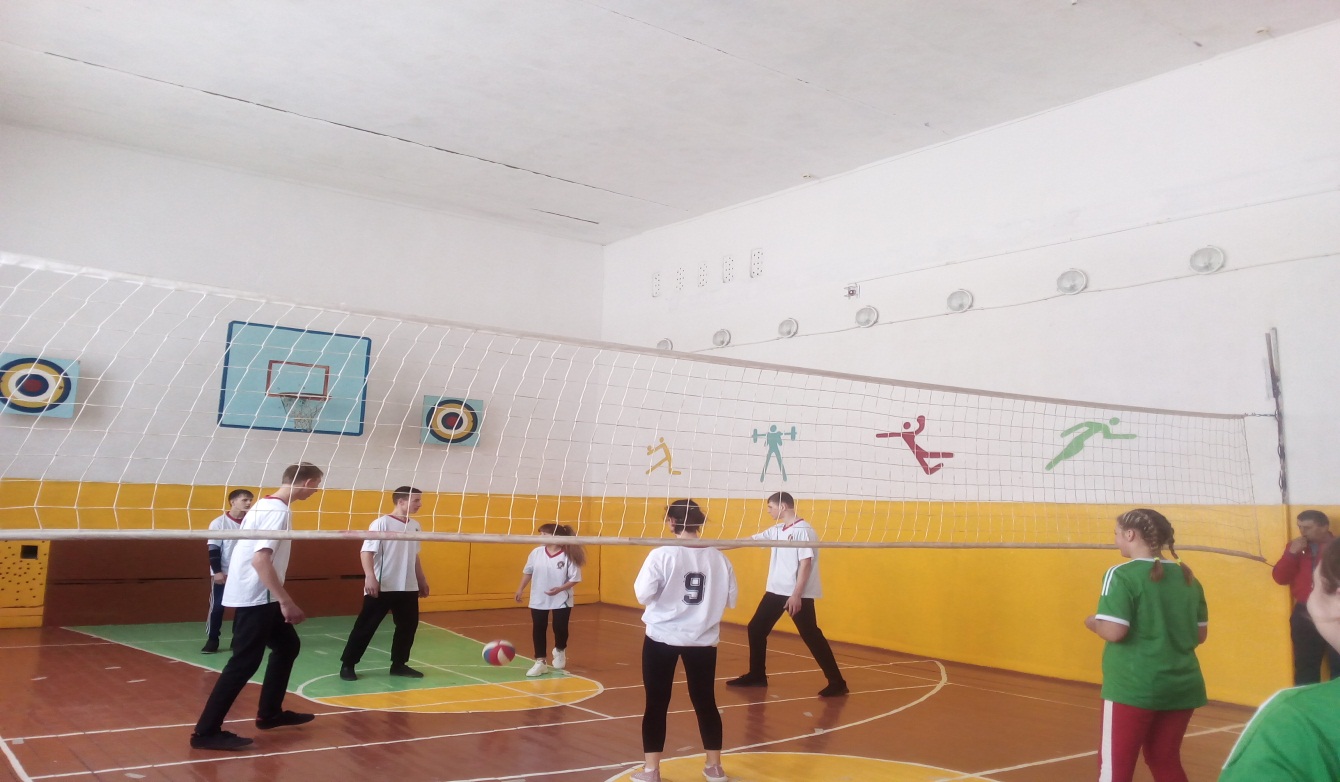 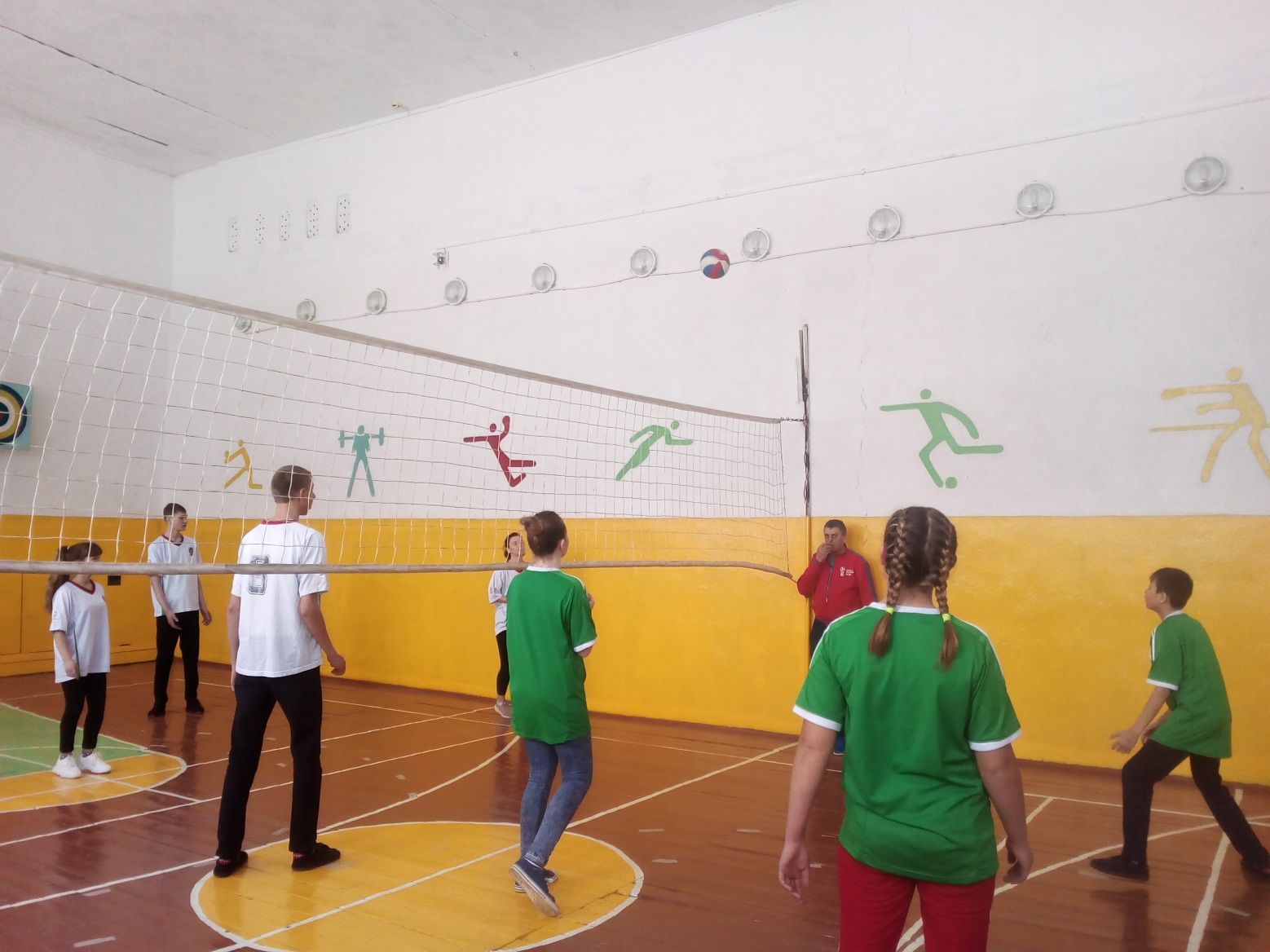 